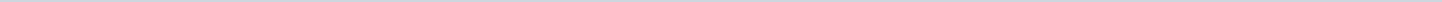 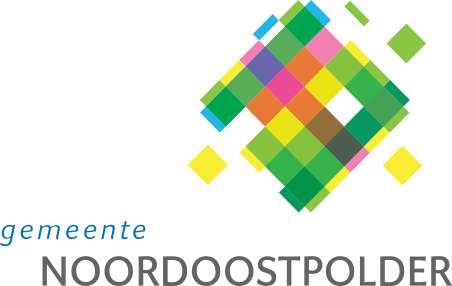 Gemeente NoordoostpolderAangemaakt op:Gemeente Noordoostpolder28-03-2024 19:19Besluitenlijsten raad13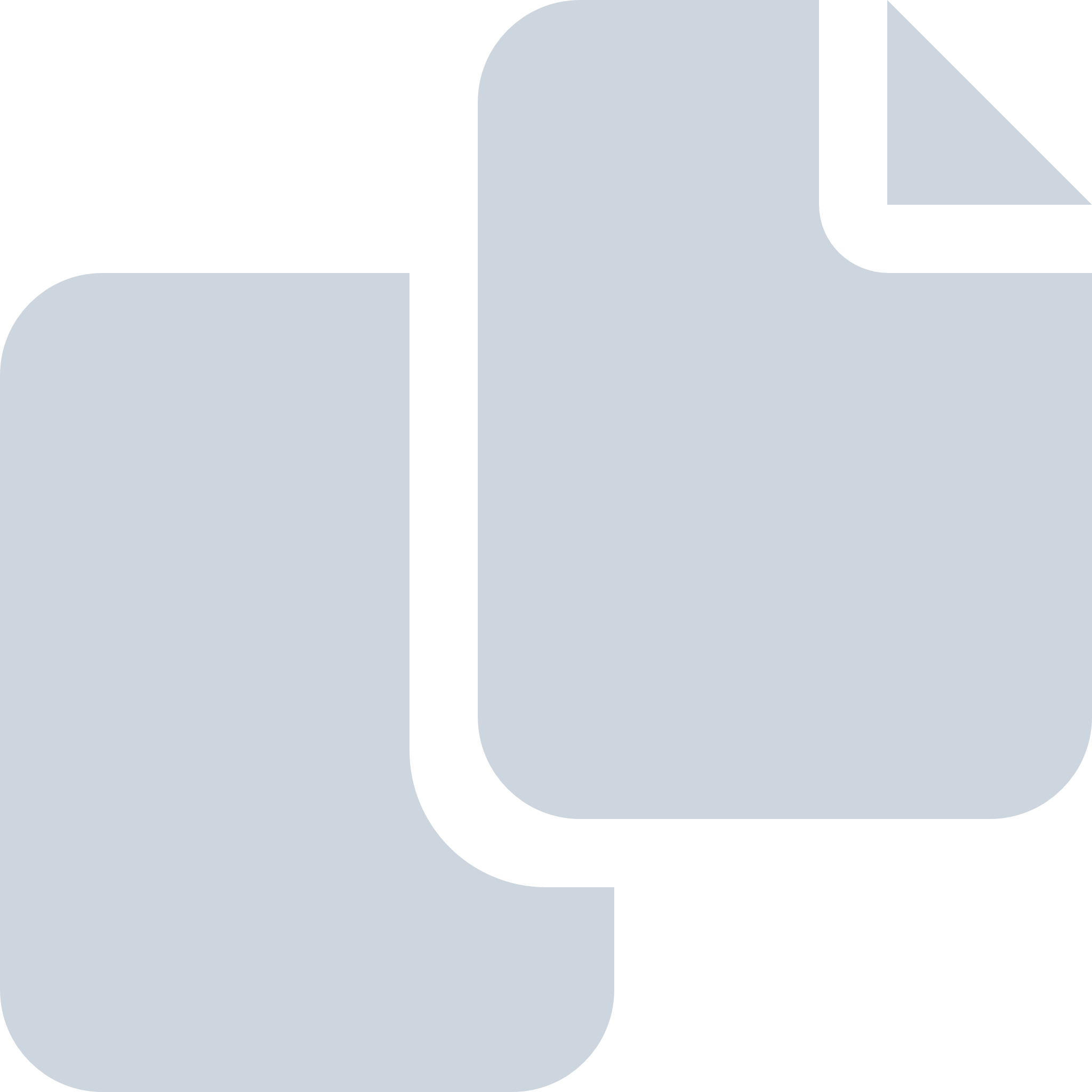 Periode: 2021#Naam van documentPub. datumInfo1.Besluitenlijst raadsvergadering 8 november 202113-12-2021PDF,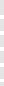 2,80 MB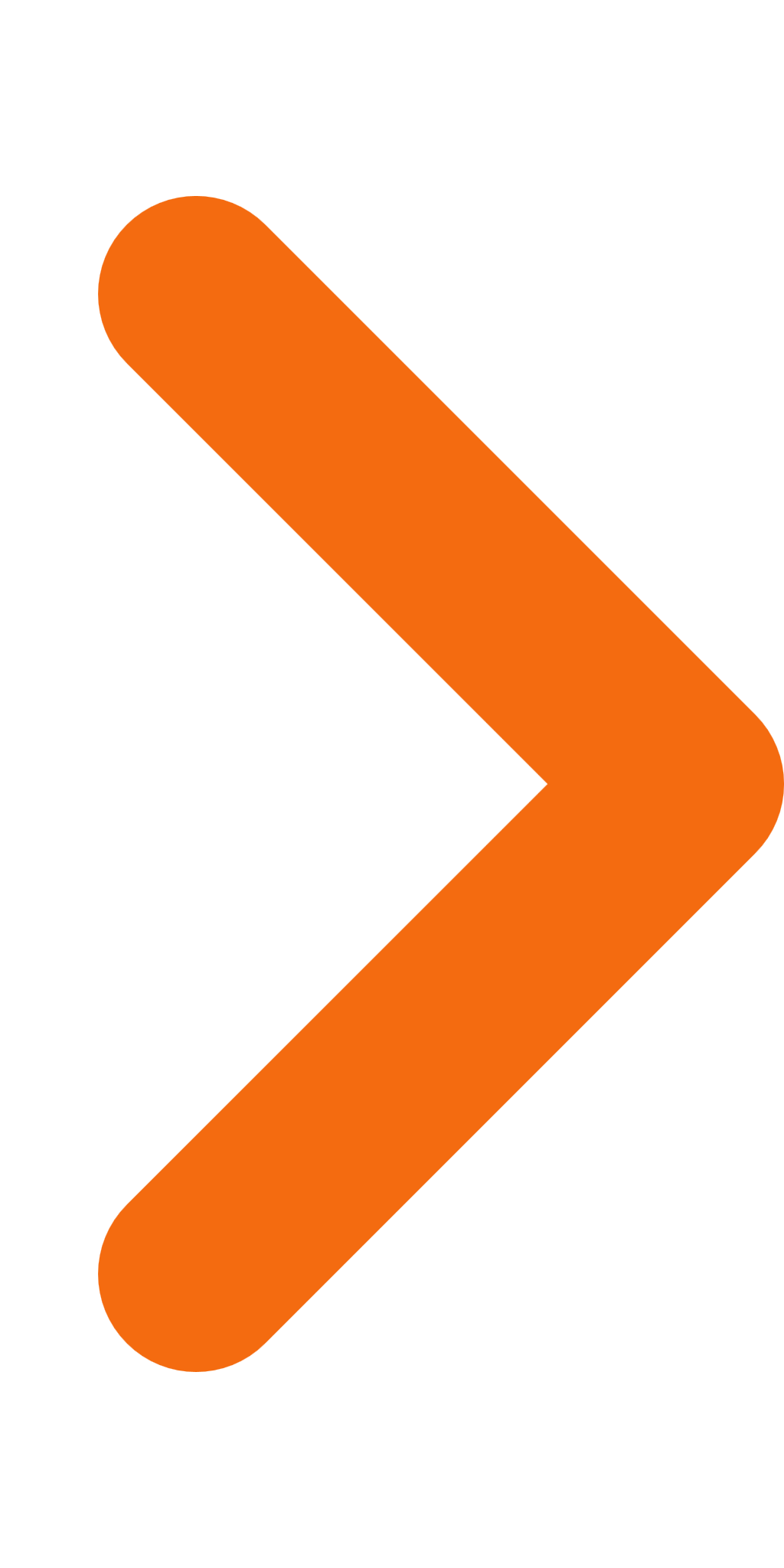 2.Besluitenlijst raadsvergadering 7 juni 202105-07-2021PDF,2,08 MB3.Besluitenlijst raadsvergadering 5 juli 202113-09-2021PDF,2,20 MB4.Besluitenlijst raadsvergadering 30 maart 202128-04-2021PDF,439,58 KB5.Besluitenlijst raadsvergadering 29 november 202113-12-2021PDF,445,02 KB6.Besluitenlijst raadsvergadering 29 maart 202128-04-2021PDF,918,15 KB7.Besluitenlijst raadsvergadering 28 april 202107-06-2021PDF,1,88 MB8.Besluitenlijst raadsvergadering 25 januari 202101-03-2021PDF,1,56 MB9.Besluitenlijst raadsvergadering 14 december 202025-01-2021PDF,1,38 MB10.Besluitenlijst raadsvergadering 13 september 202111-10-2021PDF,2,53 MB11.Besluitenlijst Raadsvergadering 11 oktober 202108-11-2021PDF,1,38 MB12.Besluitenlijst raadsvergadering 1 maart 202129-03-2021PDF,1,07 MB13.Besluitenlijst extra raadsvergadering 14 december 202025-01-2021PDF,475,89 KB